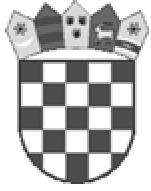 REPUBLIKA HRVATSKAŽUPANIJSKI SUD U ŠIBENIKU Komisija za provedbu javnog natječaja Broj: 7 Su-456/23-10Šibenik, 23. studenoga 2023. Komisija za provedbu oglasa za prijam u državnu službu na određeno vrijeme u Županijski sud u Šibeniku, na radno mjesto: administrativni referent - sudski zapisničar - 1 izvršitelj/izvršiteljica, utvrđuje:LISTU KANDIDATAprijavljenih na oglas za prijam u državnu službu na određeno vrijeme u Županijski sud u Šibeniku, na radno mjesto: administrativni referent - sudski zapisničar - 1 izvršitelj/izvršiteljica, koji ispunjavaju formalne uvjete iz oglasa i čije su prijave pravodobne i potpune:ime i prezime kandidata:V. H. M. B.S. R.M. S. Kandidati s navedene liste kandidata mogu pristupiti testiranju koje će se održati u zgradi Županijskog suda u Šibeniku, Stjepana Radića 81, dana:30. studenoga 2023. s početkom u 09,00 sati, soba 33.Komisija za provedbu javnog natječaja